В Волосовской общеобразовательной средней школе № 1 и в Волосовской начальной общеобразовательной школе были проведены экоуроки, на которых совместно с Павлом Глазковым https://vk.com/id2730611 рассказали о роли животных в Великой Отечественной Войне. Собаки-подрывники, почтовые голуби, лошади, северные олени и даже верблюды - все они внесли свой посильный вклад в нашу Победу!
Собаками-подрывниками было подбито более 300 немецких танков. Собаками - саперами разминировано более 4 миллионов различных снарядов. Собаки-санитары вынесли с поля боя 700 000 раненых бойцов.
Лошади перевозили грузы, на службе в Армии было около 2 млн. голов, порядка 1 млн. погибло.
350 верблюдов были тягловой силой для артиллерийских орудий. В Астрахани была сформирована 28 резервная армия, укомплектованная кораблями пустыни.
Голуби работали почтальонами, ими было доставлено 15000 голубеграмм.
Фото из интернет-источников.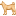 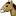 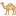 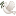 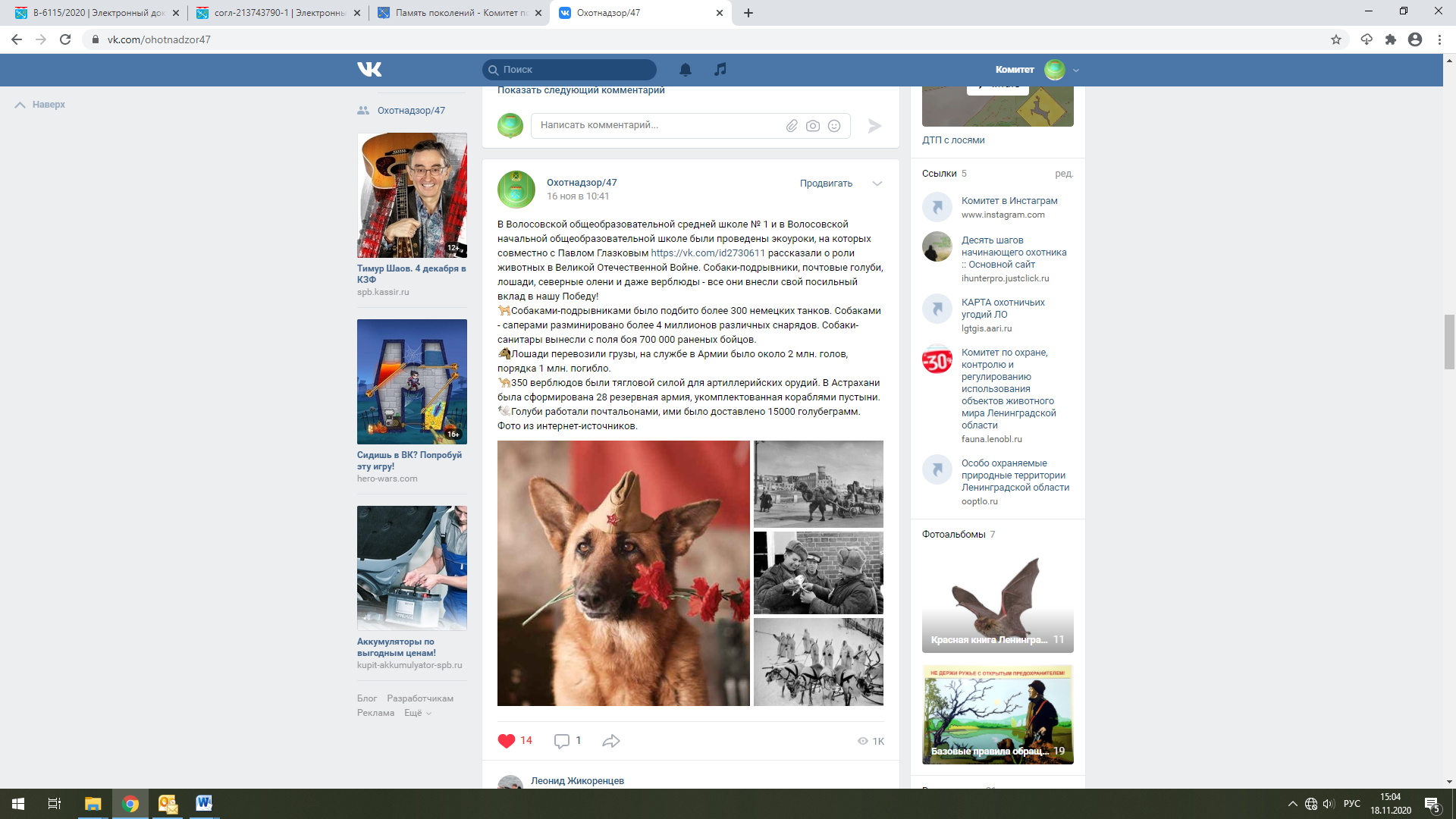 